Deskripsi Singkat: Teknologi Komunikasi berkembang sangat pesat dan terkait erat dengan perkembangan media komunikasi. Mata kuliah Perkembangan Teknologi Komunikasi tersusun atas materi dan metode pengajaran yang membuat mahasiswa memahami perkembangan teknologi komunikasi dan dampaknya bagi masyarakat. Perkembangan ini meliputi sejarah dari awal peradaban hingga perkembangan mutakhir, mulai dari jaman batu hingga teknologi mobile. Dampak yang terjadi bisa terhadap individu maupun masyarakat.  Melalui mata kuliah ini, mahasiswa belajar untuk bersikap kritis terhadap dampak yang terjadi sehingga dapat mencari solusi atas pengaruh negatif yang mungkin muncul dari setiap teknologi. Selain itu, mahasiswa juga mendapat kesempatan untuk kreatif dalam memunculkan ide-ide baru dalam teknologi komunikasi dan pemanfaatannya.Unsur Capaian PembelajaranMahasiswa dapat mendiskusikan perkembangan dan penggunaan teknologi dalam proses komunikasi serta dampak teknologi informasi dan komunikasi dalam kehidupan sosial, budaya, teknologi, dan ekonomi. Selain itu, mahasiswa juga dapat menjelaskan bagaimana cara memanfaatkan search engine secara efektif, etika dalam penggunaan jejaring sosial serta memanfaatkan teknologi untuk membantu proses belajar mahasiswa. Di akhir perkuliahan, mahasiswa diharapkan memiliki bekal pengetahuan tentang kegunaan dan pilihan untuk memenuhi kebutuhan komunikasi melalui berbagai media teknologi dan sosial secara efisien dan efektif.Komponen PenilaianEvaluasi dari suatu mata kuliah mencakup beberapa komponen penilaian yaitu:Kriteria PenilaianMengacu kepada standar  penilaian UPJDaftar ReferensiAvgerou, Mansell, Quah, Silverstone. 2009. The Oxfod Handbook of Information and Communication Technologies. London: Oxford. RENCANA PEMBELAJARAN SEMESTER (RPS)DESKRIPSI TUGAS RUBRIK PENILAIAN(Keterangan: format umum adalah yang di bawah ini, namun Prodi dapat membuat format tersendiri, sesuai dengan penilaian yang akan dibuat. Misalnya untuk penilaian presentasi atau penilaian praktek memiliki rubrik yang berbeda, jadi bisa lebih dari 1 rubrik untuk setiap mata kuliah)PENUTUPRencana Pembelajaran Semester (RPS) ini berlaku mulai tanggal xx bulan tahun, untuk mahasiswa UPJ Tahun Akademik xxxx/ xxxx  dan seterusnya. RPSini dievaluasi secara berkala setiap semester dan akan dilakukan perbaikan jika dalam penerapannya masih diperlukan penyempurnaan.STATUS DOKUMEN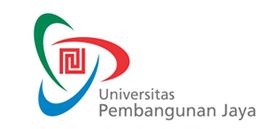 RENCANA PEMBELAJARAN SEMESTERF-0653F-0653RENCANA PEMBELAJARAN SEMESTERIssue/Revisi: A0RENCANA PEMBELAJARAN SEMESTERTanggal Berlaku: …RENCANA PEMBELAJARAN SEMESTERUntuk Tahun Akademik: 2015/2016RENCANA PEMBELAJARAN SEMESTERMasa Berlaku: 4 (empat) tahunRENCANA PEMBELAJARAN SEMESTERJml Halaman: Xx halamanMata Kuliah: Perkembangan Teknologi Informasi dan KomunikasiKode MK:Program Studi: Ilmu KomunikasiPenyusun:Sks: COM 103Kelompok Mata Kuliah:No.Bobot1Tugas, Kuis dan presentasi30%2UTS30%3UAS40%MingguKemampuan Akhir yang DiharapkanBahan Kajian(Materi Ajar)Bentuk PembelajaranKriteria/Indikator PenilaianBobot NilaiStandar Kompetensi Profesi1Mahasiswa mampu memahami dan menjelaskan kembali perkembangan teknologi informasi dan komunikasiDefinisi perkembangan teknologi, komunikasi, informasi.Perangkat lunak dan perangkat kerasRevolusi masyarakat Ceramah dan DiskusiKelengkapan, kejelasan dan kebenaran mengenai konsep yang diajarkan2Mahasiswa mampu memahami dan menjelaskan kembali paradigma teknologi informasi dan komunikasiRevolusi tekanologiRevolusi produktivitasParadigma teknologi dan ekonomi Ceramah dan DiskusiKelengkapan, kejelasan dan kebenaran mengenai konsep yang diajarkan3Mahasiswa mampu memahami dan menjelaskan kembali new knowledge economiesICTS, new knowledge economies, twenty-first century, market development, government policy, market governance Ceramah dan DiskusiKelengkapan, kejelasan dan kebenaran mengenai konsep yang diajarkan4Mahasiswa mampu memahami dan menjelaskan kembali analisis kebijakan ekonomi dan teknologiAlokasi sumber daya yang adaPenghitungan kembali biaya dan hargaPengukuran kinerja teknologi Ceramah dan DiskusiKelengkapan, kejelasan dan kebenaran mengenai konsep yang diajarkan5Mahasiswa mampu memahami dan menjelaskan kembali diffusi inovasi internetDiffusi internetDigital divideDemand and supply Ceramah dan DiskusiKelengkapan, kejelasan dan kebenaran mengenai konsep yang diajarkan6Mahasiswa mampu memahami dan menjelaskan kembali outsourcing di bidang teknologiinformation technology outsourcing, business process outsourcing, government agencies,  Ceramah dan DiskusiKelengkapan, kejelasan dan kebenaran mengenai konsep yang diajarkan7Mahasiswa mampu memahami dan menjelaskan kembali perubahan organisasi dan teknologi innovations, organizational change, information systems, information technology, online news,  Ceramah dan DiskusiKelengkapan, kejelasan dan kebenaran mengenai konsep yang diajarkan8Mahasiswa mampu memahami dan menjelaskan kembali demokrasi digitaldigitization, capital market, global market, electronic networks, democracy, global politics Ceramah dan DiskusiKelengkapan, kejelasan dan kebenaran mengenai konsep yang diajarkan9Mahasiswa mampu memahami dan menjelaskan kembali digital dividepolitical engagement, media consumption, digital divide, media sociology, communicative resources, ICTs Ceramah dan DiskusiKelengkapan, kejelasan dan kebenaran mengenai konsep yang diajarkan10Mahasiswa mampu memahami dan menjelaskan kembali privasi dan perkembangan teknologi personal information, privacy protection, data sharing, policy issues, criminal threats, ICTs Ceramah dan DiskusiKelengkapan, kejelasan dan kebenaran mengenai konsep yang diajarkan11Mahasiswa mampu memahami dan menjelaskan kembali surveillance dan perkembangan teknologi ICTs, surveillance, organizational monitoring, commercial strategies, government strategies, everyday life Ceramah dan DiskusiKelengkapan, kejelasan dan kebenaran mengenai konsep yang diajarkan12Mahasiswa mampu memahami dan menjelaskan kembali new media literacy new media literacies, discursive knowledges, electronic media, political structure, economic structure, multimediated conversations Ceramah dan DiskusiKelengkapan, kejelasan dan kebenaran mengenai konsep yang diajarkan13Mahasiswa mampu memahami dan menjelaskan kembali hubungan dunia offline dan online on-line, off-line, e-commerce, political economy, ethnography, mutual contextualization Ceramah dan DiskusiKelengkapan, kejelasan dan kebenaran mengenai konsep yang diajarkan14Mahasiswa mampu memahami dan menjelaskan kembali perkembangan teknologi dan komunitas ICTs, new communication technologies, twenty-first century communities, technological challenges, dystopian visions, technological solutions Ceramah dan DiskusiKelengkapan, kejelasan dan kebenaran mengenai konsep yang diajarkanMata Kuliah:Kode MK:Minggu ke:Tugas ke:Tujuan Tugas:Uraian Tugas:Obyek Yang Harus Dikerjakan dan Batasan-BatasanMetode/Cara Kerja/Acuan yang DigunakanDekripsi Luaran Tugas yang DihasilkanKriteria Penilaian:Jenjang/GradeAngka/SkorDeskripsi/Indikator Kerja A 90 - 100Menghasilkan luaran (tulisan/ materi presentasi) yang sesuai dengan arahan dosen dan secara komprehensif sesuai dengan pembahasan dari konsep atau teori dari teks book atau materi ajar dosen, dan secara kreatif/ kritis melakukan pembahasan berdasarkan temuan pribadi/ kelompok. B 75 - 89Menghasilkan luaran (tulisan/ materi presentasi) yang sesuai dengan arahan dosen dan secara komprehensif sesuai dengan pembahasan dari konsep atau teori dari teks book atau materi ajar dosen,C60 - 74Menghasilkan luaran (tulisan/ materi presentasi) yang sesuai dengan pembahasan dari konsep atau teori dari teks book atau materi ajar dosen, namun minim kontribusi serta pembahasan yang tidak menyeluruh dan sulit dipahami oleh anggota diskusi/ dosen.D50 - 59Mengasilkan luaran yang minim hanya membaca naskah presentasi/ menuliskan kembali teori dan konsep yang ada pada buku teks atau sumber lain yang relevan.E< 50Hadir dalam kelas namun tidak berkontribusi/ mengahasilkan tulisan.ProsesPenanggung JawabPenanggung JawabTanggalProsesNamaTandatanganTanggalPerumusanAdhi GurmilangPemeriksaan& PersetujuanReni DyanasariPenetapanProf Emirhadi Suganda